PCMS FoundationFacilities and Hospitality Committee Meeting MinutesTuesday, October 27th, 2020In AttendanceKim Di PaoloMarie PoulosTerica HarleauxLisa Chatigny3-minute Public Comment No guests or public comments.Approval of minutes  No vote held to approve October minutes.Facilities & Hospitality member attendance and voters – Kim will discuss required committee members and voting member structure with Erika.Chair ReportOutline the year – Kim reviewed the Event Calendar, which has a number of activities impacted by the virtual learning environment.Picture day – Teachers will encourage parent to send in photos. Allegra Johnson will be heading yearbook photos this year. Allegra contacted Ms. Lee regarding approach for yearbook photos. See Sub committee reports for other areas.Sub Committee ReportsCampus Beautification – Amanda working on plan for mural.Display Case - Marie did an amazing job on decorating the display case on September 23rdSchool Store – Sharllene will ship order for Nov 17th for 6 months and will not longer be continuing duties on the committee.Yearbook - Allegra contacted Ms Lee regarding an approach for yearbook photos and is waiting for a reply. Will check in with Erika on this one.Teacher Birthdays - Terica and Natasha are working on Birthday notifications. Targeting catch up in November. Ms Nazem will distribute for us. Faculty and Staff Appreciation - Had originally filled 2 co chair volunteers and lost one. Purchased our October recognition gift of yard signs for teachers. An email went out thanking the teachers and letting them know signs are at the school and can be picked up November 4th during the 2-4 PM drive thru celebration. Group specific appreciation will be scheduled accordingly and where appropriate will include on site recognition. Working on a date for Custodian appreciation.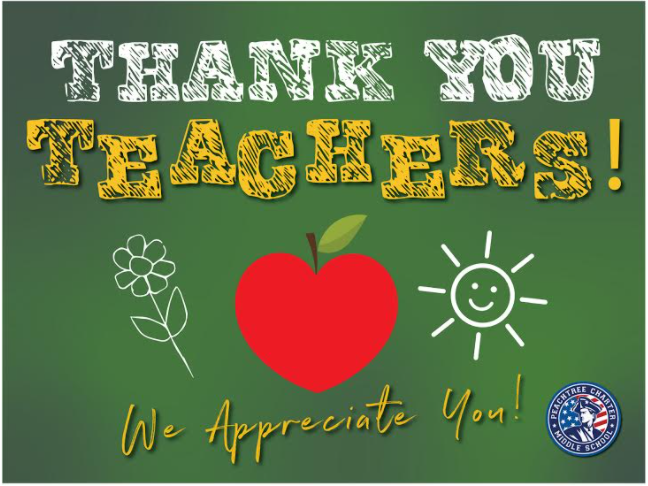 PTO  - Have filled 1 co chair volunteer. Gathering input from Ms Perez, Dekalb schools as well as websites to get started. A little slow moving, but will pick up with progress in Nov. Kim and Lisa will have a planning meeting regarding proposed organization structure and positions early in Nov and then a follow up meeting with Regulatory and Finance.  Old and New BusinessOld and New BusinessPortables – Ms. Mott did visit PCMS at the end of October and walked the building/pods with the Head Custodian. She has not provided a response to her visit. Waiting for an update.HVAC – Included in Portables topic.Adjournment	Next scheduled meeting – Tuesday, November 24th 6.30 PM Zoom	Facilities and Hospitality Calendar 2020-2021AugustAugust 17		First day of schoolAugust 25		Facilities and Hospitality MeetingSeptemberSeptember 13		Picture Day/YearbookSeptember 22		Facilities and Hospitality MeetingSeptember 26		Staff Night OutOctober	October 2		Parent/Teacher ConferencesOctober 2		Custodian Appreciation DayOctober 4		Teacher Attendance BreakfastOctober 16		Picture RetakesOctober 23		Bus Driver Appreciation WeekOctober 27		Facilities and Hospitality MeetingNovemberNovember 18-22		Dress Down DaysNovember 24		Facilities and Hospitality MeetingDecemberDecember 6		Teacher Attendance BreakfastDecember 6		Staff Holiday PartyDecember 11		Parent/Teacher Conference NightDecember 16-19		Dress Down DaysDecember 22		Facilities and Hospitality CommitteeJanuaryJanuary 23		Facilities and Hospitality CommitteeFebruaryFebruary 3-7		School Counselors WeekFebruary 7		Teacher Attendance BreakfastFebruary 23		Facilities and Hospitality CommitteeMarchMarch 12		Staff Night OutMarch 23		Facilities and Hospitality CommitteeMarch 30-April 2	Dress Down DaysAprilApril 3			Teacher Attendance BreakfastApril 19-25		Administrative Professionals WeekApril 22			Parent Teacher ConferencesApril 20			Facilities and Hospitality CommitteeMayMay 4-8			Teacher/Staff Appreciation WeekMay 6-12		Nurses Appreciation WeekMay 18			Facilities and Hospitality Committee